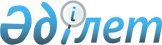 Жайылма ауылдық округінің "2024-2026 жылдарға арналған бюджеті туралы" Жаңақорған ауданы мәслихатының 2023 жылғы 29 желтоқсандағы № 151 шешіміне өзгерістер енгізу туралыҚызылорда облысы Жаңақорған аудандық мәслихатының 2024 жылғы 11 сәуірдегі № 188 шешімі
      Жаңақорған ауданының мәслихаты ШЕШІМ ҚАБЫЛДАДЫ:
      1. "Жайылма ауылдық округінің 2024-2026 жылдарға арналған бюджеті туралы" Жаңақорған ауданы мәслихатының 2023 жылғы 29 желтоқсандағы № 151 шешіміне мынадай өзгерістер енгізілсін:
      1-тармақ мынадай редакцияда жазылсын:
      1. Жайылма ауылдық округінің 2024-2026 жылдарға арналған бюджеті тиісінше 1, 2 және 3-қосымшаларға сәйкес, оның ішінде 2024 жылға мынадай көлемдерде бекітілсін:
      1) кірістер – 156 372,0 мың теңге, оның ішінде:
      салықтық түсімдер – 4 286,0 мың теңге;
      салықтық емес түсімдер – 0;
      негізгі капиталды сатудан түсетін түсімдер – 0;
      трансферттердің түсімдері –152 086,0 мың теңге;
      2) шығындар – 157 829,3 мың теңге;
      3) таза бюджеттік кредит беру – 0:
      бюджеттік кредиттер – 0;
      бюджеттік кредиттерді өтеу – 0;
      4) қаржы активтерімен операциялар бойынша сальдо – 0:
      қаржы активтерін сатып алу – 0;
      мемлекеттік қаржы активтерін сатудан түсетін түсімдер – 0;
      5) бюджет тапшылығы (профициті) – -1 457,3 мың теңге;
      6) бюджет тапшылығы қаржыландыру (профицитін пайдалану) – 1 457,3 мың теңге.".
      көрсетілген шешімнің 1-қосымшасы осы шешімнің қосымшасына сәйкес жаңа редакцияда жазылсын.
      2. Осы шешім 2024 жылғы 1 қаңтардан бастап қолданысқа енгізіледі. Жайылма ауылдық округінің 2024 жылға арналған бюджеті
					© 2012. Қазақстан Республикасы Әділет министрлігінің «Қазақстан Республикасының Заңнама және құқықтық ақпарат институты» ШЖҚ РМК
				
      Жаңақорған ауданы мәслихатының төрағасы 

Ғ.Сопбеков
Жаңақорған ауданы мәслихатының
2024 жылғы 11 сәуірдегі
№ 188 шешіміне қосымшаЖаңақорған ауданы мәслихатының
2024 жылғы 29 желтоқсандағы
№ 151 шешіміне 1-қосымша
Санаты
Санаты
Санаты
Санаты
Сомасы, мың
 теңге
Сыныбы
Сыныбы
Сыныбы
Сомасы, мың
 теңге
Ішкі сыныбы
Ішкі сыныбы
Сомасы, мың
 теңге
Атауы
Сомасы, мың
 теңге
I. КІРІСТЕР
156 372,0
1
Салықтық түсімдер
4 286,0
01
Табыс салығы 
890,0
2
Жеке табыс салығы
890,0
04
Меншiкке салынатын салықтар
3 264,0
1
Мүлiкке салынатын салықтар
178,0
3
Жер салығы
15,0
4
Көлiк құралдарына салынатын салық
3 071,0
05
Бірыңғай жер салығы
132,0
1
Бірыңғай жер салығы
132,0
4
Трансферттердің түсімдері
152 086,0
02
Мемлекеттiк басқарудың жоғары тұрған органдарынан түсетiн трансферттер
152 086,0
3
Аудандардың (облыстық маңызы бар қаланың) бюджетінен трансферттер
152 086,0
Функционалдық топ
Функционалдық топ
Функционалдық топ
Функционалдық топ
Сомасы, мың
теңге
Бюджеттік бағдарламалардың әкімшісі
Бюджеттік бағдарламалардың әкімшісі
Бюджеттік бағдарламалардың әкімшісі
Сомасы, мың
теңге
Бағдарлама
Бағдарлама
Сомасы, мың
теңге
Атауы
Сомасы, мың
теңге
II. ШЫҒЫНДАР
157 829,3
01
Жалпы сипаттағы мемлекеттiк қызметтер
45 269,0
124
Аудандық маңызы бар қала, ауыл, кент, ауылдық округ әкімінің аппараты
45 269,0
001
Аудандық маңызы бар қала, ауыл, кент, ауылдық округ әкімінің қызметін қамтамасызету жөніндегі қызметтер
39 358,0
022
Мемлекеттік органның күрделі шығыстары
3 926,0
032
Ведомстволық бағынысты мемлекеттік мекемелердің және ұйымдардың күрделі шығыстары
1 985,0
05
Медициналық көмектiң басқа түрлерi
33,0
124
Аудандық маңызы бар қала, ауыл, кент, ауылдық округ әкімінің аппараты 
33,0
002
Шұғыл жағдайларда науқасы ауыр адамдарды дәрігерлік көмек көрсететін жақын жердегі денсаулық сақтау ұйымына жеткізуді ұйымдастыру
33,0
06
Әлеуметтiк көмек және әлеуметтiк қамсыздандыру
5 234,0
124
Аудандық маңызы бар қала, ауыл, кент, ауылдық округ әкімінің аппараты
5 234,0
003
Мұқтаж азаматтарға үйде әлеуметтік көмек көрсету
5 234,0
07
Тұрғын үй-коммуналдық шаруашылық
15 795,0
124
Аудандық маңызы бар қала, ауыл, кент, ауылдық округ әкімінің аппараты
15 795,0
008
Елді мекендерде көшелерді жарықтандыру
1 301,0
009
Елді мекендердің санитариясын қамтамасыз ету
221,0
011
Елді мекендерді абаттандыру мен көгалдандыру
14 273,0
08
Мәдениет, спорт, туризм және ақпараттық кеңістiк
28 426,0
124
Аудандық маңызы бар қала, ауыл, кент, ауылдық округ әкімінің аппараты
28 141,0
006
Жергілікті деңгейде мәдени-демалыс жұмысын қолдау
28 141,0
124
Аудандық маңызы бар қала, ауыл, кент, ауылдық округ әкімінің аппараты
285,0
028
Жергілікті деңгейде денешынықтыру- сауықтыру және спорттық ісшараларды өткізу
285,0
12
Көлiк және коммуникация
61 615,0
124
Автомобиль көлiгi
61 615,0
045
Аудандық маңызы бар қалаларда, ауылдарда, кенттерде, ауылдық округтерде автомобиль жолдарын күрделі және орташа жөндеу
61 615,0
15
Трансферттер
1 457,3
124
Аудандық маңызы бар қала, ауыл, кент, ауылдық округ әкімінің аппараты
1 457,3
048
Пайдаланылмаған (толық пайдаланылмаған) нысаналы трансферттерді қайтару
1 457,3
3. Таза бюджеттік кредит беру
0
4. Қаржы активтерімен жасалатын операциялар бойынша сальдо
0
5. Бюджет тапшылығы (профициті)
-1 457,3
6. Бюджет тапшылығын қаржыландыру (профицитті пайдалану)
1 457,3
08
Бюджет қаражаттарының пайдаланылатын қалдықтары
2 296,7
01
Бюджет қаражатының қалдығы
2 296,7
1
Бюджет қаражатының бос қалдықтары
1 457,3
2
Есепті кезең соңындағы бюджет қаражатының қалдықтары
839,4